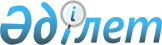 Об установлении квоты рабочих мест для лиц, состоящих на учете службы пробации уголовно-исполнительной инспекции, а также для лиц, освобожденных из мест лишения свободы, и несовершеннолетних выпускников интернатных организаций
					
			Утративший силу
			
			
		
					Постановление акимата Курчумского района Восточно-Казахстанской области от 05 декабря 2012 года N 2698. Зарегистрировано Департаментом юстиции Восточно-Казахстанской области 29 декабря 2012 года N 2792. Утратило силу - постановлением акимата Курчумского района от 24 июня 2013 года N 2949      Сноска. Утратило силу - постановлением акимата Курчумского района от 24.06.2013 N 2949.      Примечание РЦПИ.

      В тексте сохранена авторская орфография и пунктуация.

      В соответствии с подпунктом 13) пункта 1 статьи 31 Закона Республики Казахстан от 23 января 2001 года «О местном государственном управлении и самоуправлении в Республике Казахстан», подпунктами 5-5), 5-6) статьи 7 Закона Республики Казахстан от 23 января 2001 года «О занятости населения» акимат Курчумского района ПОСТАНОВЛЯЕТ:



      1. Установить квоту рабочих мест для лиц, состоящих на учете службы пробации уголовно-исполнительной инспекции, а также для лиц, освобожденных из мест лишения свободы, и для несовершеннолетних выпускников интернатных организаций в размере одного процента от общей численности рабочих мест.



      2. Признать утратившим силу постановление акимата Курчумского района от 11 апреля 2011 года № 2008 «Об установлении квоты рабочих мест для лиц, освобожденных из мест лишения свободы» (зарегистрировано в Реестре государственной регистрации нормативных правовых актов за № 5–14–125, опубликовано в газете «Заря» от 18 мая 2011 года № 39).



      3. Контроль за исполнением данного постановления возложить на заместителя акима Курчумского района М. Калелова.



      4. Настоящее постановление вводится в действие по истечении десяти календарных дней после дня его первого официального опубликования.

       Аким Курчумского района                      А. Сеитов
					© 2012. РГП на ПХВ «Институт законодательства и правовой информации Республики Казахстан» Министерства юстиции Республики Казахстан
				